NoticeRef. /SVT/ Notice/Student/2020/04/22						Date: April 21, 2020Subject: Generic Electives (GE) Submission by First Year B.Sc. StudentsFirst Year B.Sc. Students are requested to submit their generic electives for 3rd & 4th Semesters respectively. Student shall mandatorily submit the electives by Saturday, 25th April, 2020.Credits information & Instructions about choosing electives will be shared with Students in their class specific WhatsApp groups. Students can reach out for technical support on svtcollege2019@gmail.com in case of any technical difficulty. 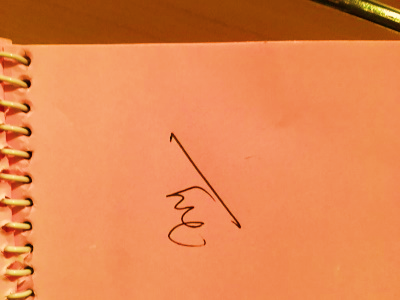 Principal Dr. Jagmeet Madan